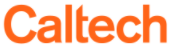 Staff & Faculty Consultation Center			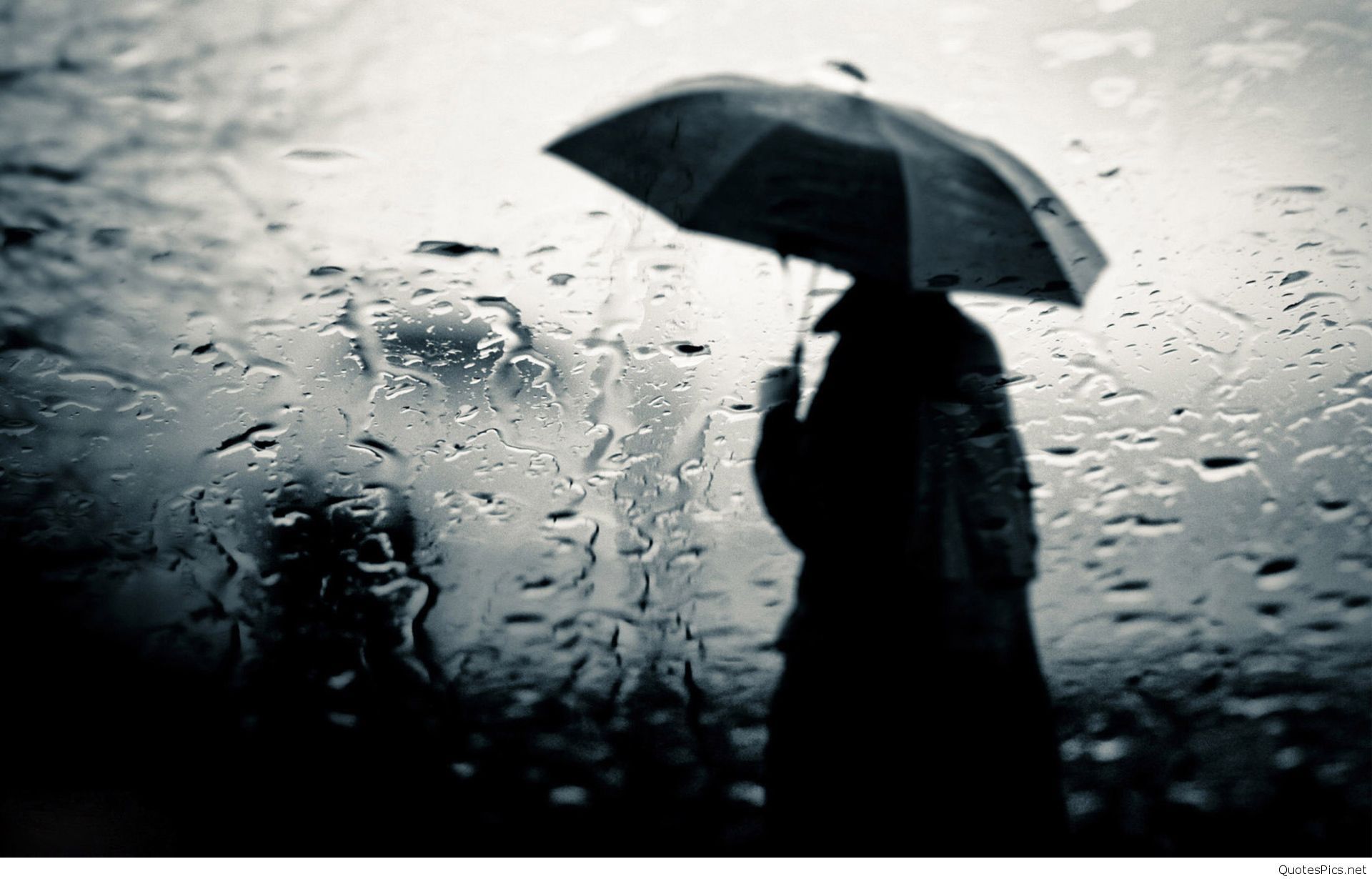 Self-Care Strategies	During times of unusual or extreme stress, it can be difficult to keep yourself and your family members from feeling the impact. The following strategies have been shown to help people weather difficult times and “bounce back” more easily.Pay Attention Notice how your body is reacting. See if there are physical sensations that let you know how you feel. You can take action steps if you are aware of what you are experiencing.Breathe   Take some slow, deep breaths. Give yourself the time to let air fill your lungs completely and then let it out.Talk   Share your thoughts and feelings with supportive people. Find moments to talk with family, friends, and coworkers who are good listeners.Write   Jot down some of your reactions to what you have experienced to share with other people or to keep for yourself. If you have trouble sleeping, it may help to write.Exercise   Engage is some physical activity, even if it is just a walk in the neighborhood with a family member or friend. Exercise can reduce tension and enhance your outlook. Some people prefer strenuous exercise such as jogging, bicycling, and aerobics, while others regenerate with yoga, stretching, and massage.Eat Healthy Food   Make a point to eat nutritious food regularly, even if meals don’t appeal to you. You’ll need to maintain your energy level to feel better.Avoid Mood-Altering Substances   Resist the temptation to “zone out” with alcohol and drugs, which may give short-term relief, but ultimately increase stress. Stimulants such as caffeinated sodas, coffee, teas, and nicotine can heighten tension. Even sugar interferes with sleep for some people. Drink lots of water instead.Relax   Take time for activities that you consider fun and nourishing. Whatever helps you to slow down and clear your head is helpful. Pastimes such as hot baths, music, art, puzzles, favorite shows, and time with pets can be beneficial.For additional information and resources, or to schedule an appointment please call the Caltech Staff and Faculty Center at (626) 395-8360 or email sfcc@caltech.edu